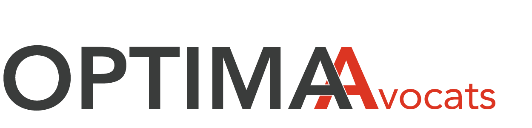 La Rochelle – Rochefort - Saint Pierre d’Oléron / Saintes - Jonzac / RoyanATTESTATION DE TÉMOIN[Articles 200 à 203 du Code de Procédure Civile]Nom de naissance :Nom d’usage (ex : nom d’épouse) : Prénoms :Date et lieu de naissance :Profession :Adresse :Code postal et commune :Lien de parenté, d’alliance, de subordination, de collaboration ou de communauté d’intérêts avec les parties :Oui 				non Si oui, précisez lequel : Sachant que l’attestation sera utilisée en justice et connaissance prise des dispositions de l’article 441-7 du code pénal réprimant l’établissement d’attestation faisant état de faits matériellement inexacts ci-après rappelés :« Est puni d’un d’emprisonnement et de 15.000,00 € d’amende le fait d’établir une attestation ou un certificat faisant état de faits matériellement inexacts ».[Cette phrase doit être écrite ci-dessous, entièrement de votre main]ATTENTION : joindre une photocopie d’un document officiel justifiant de votre identité (carte d’identité, passeport, permis de conduire…).Indiquez ci-dessous, de façon manuscrite (ne pas dactylographier) les faits auxquels vous avez assisté ou que vous avez constaté personnellement :Attestation sur l’honneur.Je soussigné(e) (prénom et nom),certifie sur l’honneur que les renseignements portés sur ce formulaire sont exacts.Fait à (ville) :Le (date) :Signature.